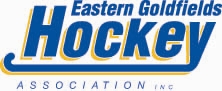 Congratulations on your child making the team for [Enter Grade] Smarter Than Smoking Club Championships!  This information letter should provide most of the details you need to know including the team meeting in Perth, however if you have any concerns please contact your team manager.CoachesCoaches are appointed by the Eastern Goldfields Hockey Association (EGHA) Executive Committee.  Please give your support to these volunteers.Team Coach - Team ManagerThe role of the Team Manager (TM) is ultimately to support the Coach.  Additionally, the TM is responsible for completing the game card.  If our team is listed first on the card, we are responsible for collecting, completing (this may require upload to electronic Hockey WA system) and returning it to the office.  Other duties include carrying and stocking the first aid kit, liaising with parents and chaperones, checking players have enough water etc.  Once again, this job is purely voluntary and for the love of hockey (and their child)!  If any parent has First Aid experience and able to assist (if required) while in attendance, would be greatly appreciated.Dates	Boys	[enter details]	Girls	[enter details]Venue	Perth Hockey Stadium/PHS (and another venue to be confirmed)	Curtin University Campus - Hayman Road, Bentley WA 6102Parking – Download; Cello Park Australia (Phone App for IOS and Android) for parking at Perth Hockey StadiumUniformBoys 	Royal Blue shorts (CBC colour), Gold EGHA Socks, playing shirt provided.Girls	Royal Blue Skort or Skirt (CBC colour), Gold EGHA Socks, playing shirt provided.EGHA Socks	Can be purchased for $10-00 each.  Suggest two pairs as it often rains during the tournament.Polo Shirt	Many of the players may have.  Are available to purchase, option. Please ask for an order form, payment due in advance.Jumper	Many of the players may have.   Are available to purchase, optional.  Please ask for an order form, payment due in advance.Team MeetingA team meeting will be held the night before your tournament begins.  This informs parents and players of any late information and general etiquette.  Playing shirts and jackets will be distributed at the meeting.  All players and at least one parent MUST attend the meeting (with exception to parents whose children are being chaperoned).  This is usually 6pm the night before but the Team Manager will confirm the actual time and venue.FixturesFixtures are completed by Hockey WA.  In the past; they have been changed several times so please do not rely on Hockey WA's website until event start.  When finalised, your team manager will provide you with the correct issue.Game InformationPlease be at the venue and nominated field 30-40 minutes prior to start time ready to play.  This includes your mouth guard, shin pads, stick and full water bottle.  If you are delayed in traffic (or for other reasons), please text your team manager.After the game, your coach will have a short after game chat and confirm the next game time and venueFirst AidBasic first aid will be administered by the Team Manager.  There is a first aid room at PHS and occasionally there is a first aid officer and an ambulance on site.  The nearby Medical Centre is Southern Clinic 148 Douglas Avenue, South Perth 9367 7944.Team PhotoA team photo with the team, Coach and Team Manager is taken.  You can use your own camera/phone or anyone with a specialty camera is welcome to take the "official" shot.Team DinnerDependant on the fixtures, a team dinner may be held during the tournament.  Parents and siblings are invited to attend.  Your team manager will provide information when we are in Perth.AccommodationThe Association does have accommodation booked through a sponsorship support. Ultimately, players and their families are invited to stay at the same accommodation.  Please refer to the separate accommodation booking sheet for further details.MealsThe accommodation is self-catering so a good hearty breakfast at home is a must.  The Perth Hockey Stadium (PHS) do offer food (alternate venue on this unknown) but this may be found expensive.  Using these facilities as a top up for drinks and snacks is ideal.  Usually there is a coffee van on offer and an ice cream van plus vending machines at PHS.  There is also a shopping centre close by which offers a Woolworths, Subway, Pasta Cup, Gloria Jeans and other eating venues.EquipmentAt Perth Hockey Stadium (PHS) there is a Hockey store which supplies a small range of hockey equipment.  Usually, there is a tournament souvenir shirt available to purchase.  They also sell mouth guards!If you are happy to travel a bit further, Just Hockey support our Association through sponsorship and for many years.  For fuller expanse of their products, they are 10-minute drive away; located at 2/94 Burswood Road Burswood 6100. Telephone 9472 1128.